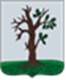 Российская ФедерацияБРЯНСКАЯ ОБЛАСТЬСОВЕТ НАРОДНЫХ ДЕПУТАТОВ СТАРОДУБСКОГО МУНИЦИПАЛЬНОГО ОКРУГАРЕШЕНИЕот    18.01.2023г. № 303 	Заслушав и обсудив информацию начальника  МО МВД  России "Стародубский"  Тагунца Михаила Ивановича  " Об итогах оперативно - служебной деятельности  МО МВД России «Стародубский» за 12 месяцев 2021 года на территории Стародубского муниципального округа", Совет народных депутатов Стародубского муниципального округа решил:          Информацию начальника  МО МВД  России "Стародубский" " Об итогах оперативно- служебной деятельности  МО МВД России «Стародубский» за 12 месяцев 2022 года на территории Стародубского муниципального округа " принять к сведению (приложение №1).Настоящее решение вступает в силу с момента его официального опубликования. Глава Стародубскогомуниципального  округа                                   Н.Н. Тамилин                                                                                     Приложение №1                                                   к решению                                                                                     Совета народных депутатов                                                         Стародубского                                                                         муниципального округа                                                                Брянской области                                                                        № 303от 18.01.2023г.Информацияоб итогах оперативно - служебной деятельности МО МВД России «Стародубский» за 12 месяцев 2022 года на территории Стародубского муниципального округаВ течение 12 месяцев 2022 года основные усилия МО МВД России «Стародубский» были направлены на организацию работы по предупреждению, раскрытию и расследованию преступлений всех видов, усилению противодействия терроризму, политическому и религиозному экстремизму, борьбе с коррупционными проявлениями, укреплению учетно-регистрационной дисциплины. Сегодня, подводя итоги нашей работы за 12 месяцев 2022 года, мы должны объективно оценить как достигнутые успехи, так и недоработки, критически проанализировать причины наших просчетов, чтобы на основе анализа и с учетом складывающейся в районе криминогенной обстановки, выработать меры по корректировке усилий в обеспечении и сохранении правопорядка в 2023 году.В целях выявления и раскрытия отдельных видов преступлений, установления лиц, их совершивших, на обслуживаемых территориях был проведен ряд оперативно-профилактических мероприятий, реализация которых оказала положительное воздействие и позволила контролировать оперативную обстановку.В истекшем периоде не было допущено массовых беспорядков, групповых хулиганств, несанкционированных протестных акций, а также преступлений экстремистского характера.Определяющая роль при оценке эффективности работы полиции отводилась доверию граждан, формированию позитивного общественного мнения о служебной деятельности полиции, в том числе и через средства массовой информации.В районной газете: «Стародубский вестник», а также в областной правовой газете «По горячим следам» опубликовано 49 материалов правоохранительной направленности.В сети интернет функционирует официальный сайт МО МВД России «Стародубский», на котором размещается информация о деятельности межмуниципального отдела. Работает в ежедневном режиме интернет-приемная начальника межмуниципального отдела для приема заявлений и сообщений от граждан по электронной почте. Организована круглосуточная работа «телефона доверия».	Доложу о состоянии криминогенной ситуации на обслуживаемой территории, а вместе с тем об итогах деятельности по предупреждению, выявлению, раскрытию и расследованию преступлений и правонарушений, в том числе: основных результатах охраны общественного порядка и обеспечения общественной безопасности, в том числе при проведении массовых и спортивных мероприятий; результатах противодействия преступности несовершеннолетних и меры, принятых  мерах для ее профилактики; результатах противодействия коррупционным проявлениям; результатах обеспечения безопасности дорожного движения.В течении 2022 года в межмуниципальном отделе МВД России «Стародубский» проведены мероприятия, направленные на реализацию требований Указов Президента Российской Федерации, Правительства Российской Федерации, Директивы МВД России от 03 ноября 2021 года № 1дсп «О приоритетных направлениях деятельности органов внутренних дел Российской Федерации в 2022 году», исполнение решений коллегий УМВД России по Брянской области.За 12 месяцев 2022 года в МО МВД России «Стародубский» поступило 8002 (+5,3%; в т.ч. Стародубский район – 4014 (-3,5%), Погарский район – 3988 (+16,0%)) заявления, сообщения и иной информации о происшествиях.Оперативная обстановка характеризуется ростом зарегистрированных убийств (+25,0%; пять), фактов умышленного причинения тяжкого вреда здоровью (рост в два раза; два), изнасилований (в 2021 г. – 0; одно), грабежей (рост в три раза; три), краж, совершенных с проникновением (+14,3%; 32), краж из квартир (рост в 2,1 раза; 15), из дач (рост в два раза; четыре), скота (в 2021 г. – 0; одна), угонов транспортных средств (в 2021 г. – 0; три), уголовно наказуемых нарушений правил дорожного движения и эксплуатации транспортных средств (рост в четыре раза; четыре), поджогов (в 2021 г. – 0; один).Меньше зарегистрировано преступлений, совершенных в общественных местах (-12,5%; 56), в том числе на улицах (-10,5%; 34), фактов умышленного причинения вреда здоровью средней тяжести (-73,3%; четыре), угроз убийством (-20,5%; 31), общего массива краж (-6,7%; 70), в том числе из объектов торговли (-60,0%; два), мошенничеств (-34,4%; 42).Стабильным осталось количество зарегистрированных разбойных нападений (одно), краж из гаражей (две), мобильных телефонов (семь). Не регистрировались кражи из автомашин, автомобилей, цветных металлов, уголовно наказуемые хулиганства и вымогательства.В отчетном периоде правоохранительными органами на территории Стародубского района раскрыто 255 (-10,2%) преступлений, из них межмуниципальным отделом – 226 (-11,4%), в том числе относящихся к категории тяжких, особо тяжких – 38 (+81,0%). Сотрудниками МО установлены виновные по 75 (+10,3%) преступным деяниям, предварительное следствие по которым обязательно, и по 151 (-19,3%) следствие по которым не обязательно. Раскрыто пять (-28,6%) преступлений прошлых лет.Общий остаток нераскрытых преступлений составил 43 (-35,8%) эпизода преступной деятельности, из них преступлений, по которым предварительное следствие обязательно – 25 (-46,8%), предварительное следствие по которым
не обязательно – 18 (-10,0%), тяжких и особо тяжких – семь (-56,3%).Из общего числа лиц (195; -15,2%), совершивших преступления, более половины из них являются ранее совершавшими – 120 (стаб.), в том числе ранее судимыми – 69 (+23,2%), не имели постоянного источника доходов – 151 (+4,9%) лицо, в состоянии алкогольного опьянения преступления совершили 65 (-30,9%) лиц, в составе группы восемь (-38,5%) лиц.Сотрудниками полиции МО МВД России «Стародубский» преступления против семьи и несовершеннолетних не выявлялись (ст.ст. 150, 151, 156 УК РФ). На территории района двумя (-33,3%) несовершеннолетними совершено одно (-75,0%) преступление.Сотрудниками полиции выявлено 19 (-51,3%) преступлений экономической направленности, в том числе следствие по которым обязательно – одно (-83,3%), тяжких, особо тяжких – одно (-80,0%), в крупном и особо крупном размере – одно (стаб.). Выявлен один (стаб.) факт присвоения и растраты.Не выявлялись преступления против государственной власти и управления (глава 30 УК РФ), факты взяточничества, фальшивомонетничества, контрабанды, легализации и налоговые преступления.По линии безопасности дорожного движения:На автодорогах Стародубского района совершено 20 (-4,8%) дорожно-транспортных происшествий, в которых погибло семь (рост в 2,3 раза) в том числе один (в 2021 г. – 0) ребенок, и ранено 30 (+25,0%) участников дорожного движения, в том числе шесть (рост в три раза) детей.Причинами совершения ДТП явились: несоответствие скорости движения, конкретным дорожным условиям, нарушение правил проезда перекрестков, выезд на полосу предназначенную для встречного движения.В связи с этим, отделом ГИБДД, была проведена определенная аналитическая работа, по профилактике и предупреждению ДТП. В настоящее время, ежемесячно составляется анализ аварийности, указаны места ДТП, с учетом этого были переработаны карточки маршрутов патрулирования и время, в соответствии с которыми происходит расстановка нарядов для несения службы. Кроме того, еженедельно проводятся сплошные проверки водителей на предмет выявления лиц, управляющих транспортными средствами в состоянии алкогольного опьянения,  профилактические мероприятия среди пешеходов и водителей, инициативно были проведены 15 ОПМ («Велосипедист», «Нетрезвый водитель», «Тонировка», «Встречная полоса», «Внимание дети» и ряд других. Также, еженедельно  сотрудниками Госавтоинспекции осуществляется проведения лекций в школе, бесед с водителями, направления информационных статей в СМИ.Административный надзорПо состоянию на 01.01.2023г. под административным надзором состоит 38 лиц. Формально подпадающих под действие административного надзора, на учете состоит 33 лиц. В 2022г надзор установлен 12 лицам. В отчетный период возбуждено 12 уголовных дел по ст. 314.1 УК РФ в отношении лиц, состоящих под административным надзором.В связи с недостаточной профилактической работой, лицами состоящими под административным надзором, в 2022 году совершено 13 преступлений.Следует также обратить внимание на то, что с 2018 года на территории региона осложнилась оперативная обстановка, связанная с увеличением количества мошенничеств, совершаемых бесконтактным способом с использованием средств связи и сети «Интернет».Жертвами мошенников становятся лица разного возраста и социального статуса, которые, как показывает практика, не осведомлены о способах совершения данного вида преступлений. Дистанционное мошенничество на данный момент один самых распространённых способов завладения денежными средствами граждан обманным путем, в настоящее время, силами сотрудников полиции в целях сокращения случаев совершения в отношении граждан мошеннических действий совершенных дистанционным путем проводятся мероприятия направленные на оповещение населения о способах дистанционного мошенничества. Для оповещения 100% населения по профилактике мошеннических действий, в том числе в отношении престарелых граждан считаю необходимым разместить мониторы с видеотрансляцией материалов профилактического характера с наглядными примерами, способами мошеннических действий в отношении граждан, на всех объектах с массовым пребыванием граждан, а именно, в МФЦ, ЦРБ, на объектах торговли, на автовокзале и так далее). Публикаций в СМИ о недостатках в деятельности курируемых органов внутренних дел не отмечалось. Проблемных вопросов по взаимодействию с государственными и муниципальными органами, общественными объединениями и организациями в МО МВД России «Стародубский не имеется.В целях стабилизации оперативной обстановки и во исполнение задач, стоящих перед межмуниципальном отделом, в 2023 году необходимо уделить внимание прежде всего на:- повышению эффективности организации охраны общественного порядка и обеспечения общественной безопасности в регионах, граничащих с Украиной; профилактику мошенничеств, нарушений прав граждан, нуждающихся в адресной социальной помощи в связи с ситуацией на Украине, иных категорий социально уязвимых лиц; обеспечение безопасности дорожного движения.- участие в обеспечении режима военного положения, повышение уровня мобилизационной готовности; совершенствование организации реагирования на чрезвычайные обстоятельства (чрезвычайные ситуации); соблюдение законности и служебной дисциплины; обеспечение личной безопасности сотрудников органов внутренних дел, предоставление им социальных гарантий.- повышение эффективность реализуемых мер, направленных на выявление и пресечения противодействия экстремистским проявлениям на национальной и религиозной почве, использованию миграционных процессов для формирования социальной напряженности в обществе; выявление и перекрытие каналов незаконного распространения наркотиков, а также поступления из районов проведения специальной военной операции оружия, боеприпасов, взрывчатых веществ и взрывных устройств.- повышение эффективности борьбы с преступлениями, совершаемыми с использованием информационно-телекоммуникационных технологий и в сфере компьютерной информации, в оборонно-промышленном комплексе; защиту бюджетных средств, выделяемых на реализацию национальных проектов (программ), проектов по импортозамещению; противодействие коррупции.- принятие дополнительных мер по совершенствованию практики предварительного расследования уголовных дел, межведомственного взаимодействия при реализации мер по возмещению причиненного ущерба, экспертно-криминалистической деятельности, организации раскрытия и расследования преступлений прошлых лет; обеспечение прав граждан при приеме, регистрации и разрешении сообщений о преступлениях.- укрепление ведомственной системы технической защиты информации; развитие единой системы информационно-аналитического обеспечения деятельности органов внутренних дел; эффективное использование финансовых ресурсов; повышение качества и доступности предоставляемых государственных услуг. Об итогах оперативно - служебной деятельности  МО МВД России «Стародубский» за 12 месяцев 2022 года на территории Стародубского муниципального округа